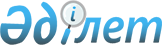 Об утверждении плана зарубежных командировок на первое полугодие 2015 годаРаспоряжение Коллегии Евразийской экономической комиссии от 24 марта 2015 года № 22

      В соответствии с подпунктом 12 пункта 43 Положения о Евразийской экономической комиссии (приложение № 1 к Договору о Евразийском экономическом союзе от 29 мая 2014 года):



      1. Утвердить прилагаемый план зарубежных командировок на первое полугодие 2015 года.



      2. Настоящее распоряжение вступает в силу со дня его подписания.         Председатель Коллегии

  Евразийской экономической комиссии                В. Христенко

УТВЕРЖДЕН            

распоряжением Коллегии     

Евразийской экономической комиссии

от 24 марта 2015 года № 22   

ПЛАН

зарубежных командировок на первое полугодие 2015 года
					© 2012. РГП на ПХВ «Институт законодательства и правовой информации Республики Казахстан» Министерства юстиции Республики Казахстан
				п/пЦель командирования (мероприятие)Сроки командированияМесто назначения

(страна)РАЗДЕЛ 1РАЗДЕЛ 1РАЗДЕЛ 1РАЗДЕЛ 1Блок Председателя Коллегии В.Б. ХристенкоБлок Председателя Коллегии В.Б. ХристенкоБлок Председателя Коллегии В.Б. ХристенкоБлок Председателя Коллегии В.Б. Христенко1Рабочий визит в Социалистическую Республику ВьетнамI полугодиеСоциалистическая Республика Вьетнам2Рабочий визит в Республику ТаджикистанВ течение годаРеспублика Таджикистан3Рабочий визит в Республику ИндияВ течение годаРеспублика Индия4Восточный форумВ течение годаФедеративная Республика Германия5Обмен опытом по вопросам использования методологических подходов, рекомендованных Центром ООН по упрощению процедур торговли и электронным деловым операциям (СЕФАКТ ООН), для целей анализа и проектирования общих процессов ТС и ЕЭПI кварталШвейцарская Конфедерация6Оценка опыта и рекомендаций ЕЭК ООН при разработке единых подходов по развитию концепции «единого окна» в государствах-членах ТС и ЕЭПВ течение годаШвейцарская Конфедерация7Участие в заседании рабочей группы ВОЗ по совершенствованию обращения лекарственных средствI полугодие Швейцарская Конфедерация8Встречи с руководством третьих стран, международных организаций и международных интеграционных объединенийВ течение годаМеста проведения уточняютсяРАЗДЕЛ 2РАЗДЕЛ 2РАЗДЕЛ 2РАЗДЕЛ 2Блок члена Коллегии (Министра) по основным направлениям интеграции и макроэкономике Т.Д. ВаловойБлок члена Коллегии (Министра) по основным направлениям интеграции и макроэкономике Т.Д. ВаловойБлок члена Коллегии (Министра) по основным направлениям интеграции и макроэкономике Т.Д. ВаловойБлок члена Коллегии (Министра) по основным направлениям интеграции и макроэкономике Т.Д. Валовой1Участие в переговорах с представителями ЕврокомиссииI полугодиеКоролевство Бельгии2Ежегодная сессия Статистической комиссии ООН, Открытая лекция в Колумбийском УниверситетеI кварталСоединенные Штаты Америки3Встреча с бизнес - сообществом, подписание МеморандумаII кварталРеспублика Перу4Встреча с бизнес - сообществомII кварталРеспублика Чили5Мероприятия ежегодной международной конференции «Инвестиционный и налоговый климат в странах ЕАЭС» II кварталИтальянская Республика 6Презентация ЕАЭСII кварталФранцузская Республика7Проведение презентации ЕАЭСII – III кварталИрландия8Участие в ежегодной сессии Конференции ООН для Латинской Америки и Карибского бассейна (ЮНКТАД)В течение годаШвейцарская Конфедерация9Проведение презентации ЕАЭСII – III кварталМонголия10Проведение презентации ЕАЭС, в т. ч. в регионахII квартал Соединенное Королевство Великобритании и Северной Ирландии 11Проведение презентации ЕАЭС, организация и участие в международных Форумах и конференцияхII – III кварталАргентинская Республика12Проведение презентации ЕАЭС, участие в Форумах, подписание Меморандума о взаимодействии с Латиноамериканской ассоциацией интеграцииII – III кварталВосточная Республика Уругвай13Проведение презентации ЕАЭСII кварталРеспублика Таджикистан14Проведение презентаций для деловых кругов, организация и участие в международных конференциях, форумах, семинарахI кварталГреческая Республика15Проведение презентаций, организация и участие в международных конференциях, форумах, семинарахII кварталЧешская Республика16Проведение презентаций, организация и участие в международных конференциях, форумах, семинарахII кварталРеспублика Словакия17Проведение презентаций, организация и участие в международных конференциях, форумах, семинарахII кварталАвстрийская Республика18Проведение презентаций, организация и участие в международных конференциях, форумах, семинарахII – III кварталРеспублика Корея19Проведение презентаций, организация и участие в международных конференциях, форумах, семинарахII – III кварталФедеративная Республика Германия20Участие в круглых столах, совместно с представителями ЮНКТАД и Международным институтом прикладного системного анализаI полугодиеАвстрийская Республика21Обмен опытом с центрами системы "SOLVIT" и с подразделениями Европейской Комиссии в части организации работы по мониторингу и досудебному урегулированию проблемI полугодиеЧешская Республика22Проведение презентации ЕАЭСII – III кварталРеспублика Молдова23Проведение презентации ЕАЭСII – III кварталКитайская Народная Республика24Мероприятия по линии CEPS (Центр Европейских стратегических исследований)I полугодиеКоролевство Бельгии25Проведение презентаций, организация и участие в международных конференциях, форумах, семинарахII – III кварталРеспублика Кения26Проект IIASA по взаимодействию с ЕС по анализу эффектов и перспектив интеграцииI полугодиеАвстрийская Республика27Мероприятия в рамках изучения опыта координации макроэкономической политики в Латинской АмерикеI полугодиеАргентинская Республика28Встреча экспертов по торговле услугами и развитию, ЮНКТАДII кварталШвейцарская Конфедерация29Участие в ежегодной сессии Конференции ООН по торговле и развитию (ЮНКТАД)I полугодиеШвейцарская Конфедерация30Участие в мероприятии Экономической комиссии ООН для Латинской Америки и Карибского бассейна (ЭКЛАК)I полугодиеРеспублика Чили31Участие в работе международной Инициативы прозрачности добывающих отраслей (EITI)I полугодиеКоролевство Норвегия324-ая сессия Комитета ЭСКАТО по статистикеII кварталКоролевство Таиланд33Семинар по модернизации производства статистических данных и услугII кварталШвейцарская Конфедерация34Рабочая сессия ЕЭК ООН по распространению и обмену статистической информациейII кварталСоединенные Штаты Америки35Заседание рабочей группы и Семинар по измерению бедностиII кварталШвейцарская Конфедерация36Семинар по внедрению СНС-2008 в странах Восточной Европы, Кавказа и Центральной Азии и ее увязке с Руководством по платежному балансу и Руководством по статистике государственных финансовII кварталШвейцарская Конфедерация3763-я пленарная сессия Конференции европейских статистиковII кварталШвейцарская Конфедерация3866-ая сессия рабочей группы по статистике транспортаII кварталШвейцарская КонфедерацияРАЗДЕЛ 3РАЗДЕЛ 3РАЗДЕЛ 3РАЗДЕЛ 3Блок члена Коллегии (Министра) по экономике и финансовой политике Т.М. СулейменоваБлок члена Коллегии (Министра) по экономике и финансовой политике Т.М. СулейменоваБлок члена Коллегии (Министра) по экономике и финансовой политике Т.М. СулейменоваБлок члена Коллегии (Министра) по экономике и финансовой политике Т.М. Сулейменова1Весенние встречи 2015 Всемирного банка и МВФII кварталСоединенные Штаты Америки2Участие в ежегодной сессии ЕЭК ООН II кварталШвейцарская Конфедерация3Всемирная универсальная выставка «ЭКСПО-2015»II кварталИтальянская Республика4Всемирная конференция по интеллектуальной собственности "Global IP Exchange"I кварталФедеративная Республика Германия571-ая сессия ЭСКАТО ООНII кварталКоролевство Таиланд6XIX Генеральная Ассамблея Европейской организации налоговых администраций (IOTA)II кварталКоролевство Нидерландов7Встреча с представителями МЦНИ (ITIC) и налоговой и таможенной службой Великобритании В течение годаСоединенное Королевство Великобритании и Северной Ирландии 8Семинар по статистике миграции и Рабочая сессия по статистике миграции ЕЭК ООНI полугодиеШвейцарская Конфедерация9Семинар по противодействию контрафакту товаров «Стратегии защиты прав интеллектуальной собственности»I кварталКоролевство Таиланд10Заседание экспертов по программе МОМ «Трудовая миграция в Центрально-Азиатском регионе и России»I полугодиеАвстрийская Республика11Семинар, организованный Всемирной организацией интеллектуальной собственностиI кварталШвейцарская Конфедерация12Рабочая встреча с представителями уполномоченных органов Социалистической Республики Вьетнам по вопросу взаимодействия в сфере охраны и защиты прав интеллектуальной собственностиI кварталСоциалистическая Республика Вьетнам13Межгосударственный Совет по вопросам охраны и защиты интеллектуальной собственности СНГ II кварталРеспублика Таджикистан14Рабочая встреча с представителями Европейской комиссии по вопросу взаимодействия в сфере охраны и защиты прав интеллектуальной собственностиII кварталКоролевство Бельгии15Международная конференция по товарным знакам, организованная Ведомством по гармонизации на внутреннем рынке OHIMII кварталКоролевство Испания16Участие  в конференции МВФ И Центра по изучению финансов и развитию Graduate Institute (IMF/CFD conference) «Финансирование для развития», вопросы  развития финансового обеспечения для развивающихся странII кварталШвейцарская Конфедерация17Международная конференция FinovateSpring 2015II кварталСоединенные Штаты Америки18Ежегодное Совещание фискальных экспертов МЦНИ (ITIC)II кварталКоролевство Бельгии19Ежегодный Евразийский Семинар фискальных экспертов МЦНИ (ITIC)II кварталАвстрийская Республика20Конференция «Рынки капитала и инвестиций»II кварталСоединенное Королевство Великобритании и Северной Ирландии21ВТО: Заседание рабочих групп по правилам ГАТС, по торговле услугами, внутреннему регулированию. Совет ВТО по торговле услугамиI полугодиеШвейцарская Конфедерация22ВТО: Неформальное заседание Комитета по ТБТ; Комитет по техническим барьерам в торговлеII кварталШвейцарская КонфедерацияБлок члена Коллегии (Министра) по промышленности и агропромышленному комплексу С.С. СидорскогоБлок члена Коллегии (Министра) по промышленности и агропромышленному комплексу С.С. СидорскогоБлок члена Коллегии (Министра) по промышленности и агропромышленному комплексу С.С. СидорскогоБлок члена Коллегии (Министра) по промышленности и агропромышленному комплексу С.С. Сидорского1Участие в круглом столе «Промышленное сотрудничество Евразийского экономического союза и Японии»I кварталЯпония2Участие в Международной выставке авиакосмической промышленности FIDAEI кварталРеспублика Чили3Оформление договоренности по применению Плана мероприятий по сотрудничеству между ЕЭК и ФАОI кварталВенгрия4Участие в Международной автомобильной выставке New York International NYIAS 2015II кварталСоединенные Штаты Америки5Международная выставка сельского хозяйства и пищевой промышленностиII кварталГосударство Израиль6Всемирная универсальная выставка «ЭКСПО-2015»II кварталИтальянская Республика7Организация бизнес-миссии по странам АСЕАНII кварталРеспублика Индонезия8Организация бизнес-миссии по странам АСЕАНII кварталМалайзия9Организация бизнес-миссии по странам АСЕАНII кварталРеспублика Сингапур10Участие в конференциях, проводимых ФАОII кварталИтальянская Республика11Выставка индустрии сельского хозяйстваII кварталРеспублика Перу12Участие в работе 43-ей сессии Совета по промышленному развитию ЮНИДОII кварталАвстрийская Республика13Участие в Комитете ВТО по сельскому хозяйствуI кварталШвейцарская Конфедерация14Консультативное совещание с участием представителей государств-членов ТС и ЕЭП, курирующих вопросы взаимодействия с Венгрией в сфере АПКI кварталВенгрия15Консультации по подготовке программы сотрудничества ЕЭК и ЮНИДОI кварталАвстрийская Республика16Участие в работе круглого стола «Особенности реализации аграрной политики в Финляндии в рамках ЕС. Согласованная агропромышленная политика 

в ЕАЭС»II кварталФинляндская Республика17Консультации по подготовке программы сотрудничества ЕЭК и ЮНИДОII кварталАвстрийская Республика18Конференция Международного совета

по зернуII кварталСоединенное Королевство Великобритании и Северной ИрландииРАЗДЕЛ 5РАЗДЕЛ 5РАЗДЕЛ 5РАЗДЕЛ 5Блок члена Коллегии (Министра) по торговле А.А. СлепневаБлок члена Коллегии (Министра) по торговле А.А. СлепневаБлок члена Коллегии (Министра) по торговле А.А. СлепневаБлок члена Коллегии (Министра) по торговле А.А. Слепнева1Консультации с Министром коммерции КНРI кварталКитайская Народная Республика2Переговоры СИГ о целесообразности заключения соглашения о свободной торговле с ИзраилемI полугодиеГосударство Израиль3Переговоры по заключению Соглашения о свободной торговле с Социалистической Республикой ВьетнамI кварталСоциалистическая Республика Вьетнам4Переговоры по заключению Соглашения о свободной торговле с Социалистической Республикой ВьетнамII кварталСоциалистическая Республика Вьетнам5Консультации по вопросам торгово-экономического сотрудничества ЕАЭС-АСЕАНII кварталМалайзия6Участие в мероприятиях АТЭС в рамках встречи Министров по торговлеII кварталРеспублика Филиппины7Переговоры СИГ о целесообразности заключения соглашения о свободной торговле с ИндиейII кварталРеспублика Индия8Консультации по вопросам торговли с Турецкой РеспубликойI полугодиеТурецкая Республика9Консультации по вопросам торговли с Индонезией I полугодиеРеспублика Индонезия10Участие в консультациях с Исламской Республикой Иран по вопросам развития торгово-экономического сотрудничестваВ течение годаИсламская Республика Иран11Консультации с представителями Европейской комиссииВ течение годаКоролевство Бельгии12Участие в консультациях с МЕРКОСУР по вопросу заключения меморандума о взаимопониманииI полугодиеФедеративная Республика Бразилия13Переговоры СИГ о целесообразности заключения соглашения о свободной торговле с ЕгиптомВ течение годаАрабская Республика Египет14Участие в мероприятиях по линии системы ВТОI полугодиеШвейцарская Конфедерация15Консультации по вопросам торговли со странами-членами ЕСВ течение годаСтраны Европейского союза16ВТО: Участие в заседаниях Комитетов по специальным защитным мерам, субсидиям и компенсационным мерам, антидемпинговым практикам и Переговорной группы по правиламII кварталШвейцарская Конфедерация17Участие в судебных разбирательствах по линии ВТОI полугодиеШвейцарская Конфедерация18Проведение проверочных визитовI полугодиеКитайская Народная Республика19Участие в Сеульском международном форуме по мерам торговой защитыII кварталРеспублика Корея20Международная выставка ЭКСПО-2015II кварталИтальянская Республика21ВТО: Участие в переговорах Республики Армения в ВТО по пересмотру тарифных обязательств (в рамках графика по мероприятиям по линии системы ВТО)I полугодиеШвейцарская Конфедерация22ВТО: Семинар по ИТА; Комитет по ИТАII кварталШвейцарская Конфедерация23ВТО: Заседание рабочих групп по правилам ГАТС, по торговле услугами, внутреннему регулированию. Совет ВТО по торговле услугами I полугодиеШвейцарская Конфедерация24ВТО: Обзор торговой политики Индии; Комитет по сельскому хозяйствуII кварталШвейцарская Конфедерация25Глобальный сырьевой форум 2015 (мероприятие по линии ООН (ЮНКТАД))II кварталШвейцарская Конфедерация26Орган по разрешению споров ВТОI полугодиеШвейцарская Конфедерация27Консультации экспертов по разработке соглашения об обмене информацией о товарах и транспортных средствах международной перевозки, перемещаемых через таможенные границы ТС и КНРII кварталКитайская Народная Республика28Азиатско-Тихоокеанский Форум по устойчивому развитию 2015 (мероприятие по линии ЭСКАТО ООН)II кварталКоролевство Таиланд29Участие в специализированных семинарах по ЦДС и НТБ в рамках Рабочей группы по МСП АТЭСII кварталСоединенные Штаты Америки30ВТО: Неформальное заседание Комитета по ТБТ; Комитет по техническим барьерам в торговле II кварталШвейцарская Конфедерация31Участие в качестве наблюдателей в работе Подкомитета по пересмотру Гармонизированной системыII кварталКоролевство Бельгии32Участие в качестве наблюдателей в работе Комитета по Гармонизированной системеII кварталКоролевство Бельгии33Участие в мероприятиях, проводимых в третьих странах, в том числе официальных консультациях, мероприятиях для деловых кругов, семинарах, конференцияхВ течение годаВ соответствии с местом проведения мероприятия34Проведение проверочных визитовI полугодиеУкраинаРАЗДЕЛ 6РАЗДЕЛ 6РАЗДЕЛ 6РАЗДЕЛ 6Блок члена Коллегии (Министра) по вопросам технического регулирования В.Н. КорешковаБлок члена Коллегии (Министра) по вопросам технического регулирования В.Н. КорешковаБлок члена Коллегии (Министра) по вопросам технического регулирования В.Н. КорешковаБлок члена Коллегии (Министра) по вопросам технического регулирования В.Н. Корешкова1Обучающий семинар по тематике: «Нормативные правовые акты Евразийского экономического союза в области ветеринарно-санитарных мер» I кварталФранцузская Республика2Заседание Комиссии по фитосанитарным мерам ФАОI кварталИтальянская Республика362-ое заседание Комитета ВТО по СФС-мерамI кварталШвейцарская Конфедерация4Заседание профильных комитетов Европейского сотрудничества по аккредитации (EA)I кварталШвейцарская Конфедерация5Совместные совещания экспертов Продовольственной и сельскохозяйственной организации Объединенных Наций (ФАО) и Евразийской экономической комиссииI кварталИтальянская Республика6Заседания Комитета Всемирной торговой организации (ВТО) по техническим барьерам в торговлеI полугодиеШвейцарская Конфедерация7Заседание НТКС МГС совместно с заседанием РГ по информационным технологиямII кварталРеспублика Азербайджан8Заседание НТК по метрологии (НТК Метр МГС) совместно с заседанием РГ ТМ НТК МетрII кварталРеспублика Узбекистан9Заседание СИГ по изучению вопроса о целесообразности заключения соглашения о зоне свободной торговли между странами ЕАЭС и Государством ИзраильI полугодиеГосударство Израиль10Заседание Консультативной группы по надзору за рынком (MARS Group) Рабочей группы по политике в области стандартизации и сотрудничеству по вопросам нормативного регулирования ЕЭК ООН (РГ 6 ЕЭК ООН)II кварталШвейцарская Конфедерация или Федеративная Республика Германия11Международная конференция «Техническое нормирование в странах Евросоюза»II кварталКоролевство Испания12Визит в штаб-квартиру МЭБ. Переговоры с Генеральным Директором Всемирной организации здравоохранения животных Б. ВаллаII кварталФранцузская Республика1383-я Генеральная сессия МЭБII кварталФранцузская Республика14Заседание рабочих органов Азиатско-Тихоокеанского экономического сотрудничества (АТЭС), в том числе заседание Подкомитета по стандартам и оценке соответствияII кварталРеспублика Филиппины15Переговоры по заключению Соглашения о свободной торговле с Социалистической Республикой ВьетнамII кварталСоциалистическая Республика Вьетнам16Заседание Генеральной Ассамблеи Европейского сотрудничества по аккредитации (ЕА)II кварталГреческая Республика17Международный форум по стандартам медицинского оборудованияII кварталКитайская Народная Республика18Генеральная Ассамблея Европейского комитета по стандартизации и Европейской электротехнической комиссии (CEN/CENELEC)II кварталЛатвийская Республика19Переговоры СИГ о целесообразности заключения соглашения о свободной торговле с ИндиейII кварталРеспублика Индия20Совместное мероприятие Посольства Российской Федерации во Франции и французской компании «МЕДЕФ Интернасиональ» (Движение предприятий Франции), посвященное вопросам функционирования Евразийского экономического союза и Евразийской экономической комиссииII кварталФранцузская Республика21Семинар по тематике взаимодействия ЕАЭС и ЕСII кварталСловацкая Республика22Специализированная конференция «Внешнеэкономические связи со странами ЕАЭС»II кварталЧешская Республика238-ая международная практическая конференция «Применение международных регламентов регулирования безопасности химической продукции для компаний России и СНГ»II кварталГреческая Республика2451-ая ежегодная встреча Ассоциации Европейских производителей безрецептурных лекарственных средств (AESGP)II кварталКоролевство Испания25Переговоры с ICH (Международная конференция по гармонизации технических требований для регистрации фармацевтической продукции для медицинского применения) по вопросам перевода словаря MedDRA (Медицинский словарь терминологии регулятивной деятельности) по нежелательным реакциям лекарственных средствI полугодиеМесто проведения уточняется26Переговоры с Европейским директоратом по качеству лекарственных средств и здравоохранения (EDQM) о вопросах использования Европейской фармакопеиI полугодиеФранцузская РеспубликаРАЗДЕЛ 7РАЗДЕЛ 7РАЗДЕЛ 7РАЗДЕЛ 7Блок члена Коллегии (Министра) по таможенному сотрудничеству В.А. ГошинаБлок члена Коллегии (Министра) по таможенному сотрудничеству В.А. ГошинаБлок члена Коллегии (Министра) по таможенному сотрудничеству В.А. ГошинаБлок члена Коллегии (Министра) по таможенному сотрудничеству В.А. Гошина1Рабочий визит в таможенную службу Эстонии. Переговоры с руководством таможенной службы Эстонии. Участие в Круглом столе с бизнес-сообществом ЭстонииII кварталЭстонская Республика2Рабочий визит в таможенную службу Малайзии. Переговоры с руководством таможенной службы Малайзии. Ознакомление с итогами внедрения механизма «единого окна» в морском порту.II кварталМалайзия3Визит в Национальную налоговую и таможенную администрацию ВенгрииI полугодиеВенгрия4Рабочая встреча и консультации с таможенной службой Великобритании и экспресс-перевозчиками по вопросу организации совершения таможенных операций в отношении экспресс-грузовII кварталСоединенное Королевство Великобритании и Северной Ирландии5Проведение рабочих встреч и переговоров по заключению Соглашения об организации обмена информацией о товарах и транспортных средствах международной перевозки, перемещаемых через таможенные границы Таможенного союза и Китайской Народной РеспубликиI полугодиеКитайская Народная Республика6Рабочий визит в таможенную службу Германии. Переговоры с руководством таможенной службы Германии. Участие в Круглом столе с бизнес - сообществом ГерманииI полугодиеФедеративная Республика Германия7Рабочий визит в Суд Европейского союза и Суд Европейской ассоциации свободной торговли. Участие в конференции/семинаре по судебной практике указанных судов, включая практику по таможенным делам I полугодиеВеликое Герцогство Люксембург8Заседание Рабочей группы Всемирной таможенной организации по Соглашению Всемирной торговой организации по упрощению торговлиI полугодиеКоролевство Бельгии9Участие в заседании Комитета по таможенному сотрудничеству по вопросам упрощения процедур торговли и развития механизма «единого окна» в рамках Центрально-азиатского регионального экономического сотрудничества (ЦАРЕС)II кварталРеспублика Азербайджан10Взаимодействие по вопросам внедрения механизмов «единого окна». Участие в 25-ом Форуме 

СЕФАКТ ООНII кварталШвейцарская Конфедерация11Заседание Рабочей группы (WP.30) по таможенным вопросам, связанным с транспортом,  Комитета по внутреннему транспорту ЕЭК ООНII кварталШвейцарская Конфедерация12Участие в Международной конференции по проблемам теневой экономики и налогообложенияII кварталРумынияРАЗДЕЛ 8РАЗДЕЛ 8РАЗДЕЛ 8РАЗДЕЛ 8Блок члена Коллегии (Министра) по энергетике и инфраструктуре Т.А. МансуроваБлок члена Коллегии (Министра) по энергетике и инфраструктуре Т.А. МансуроваБлок члена Коллегии (Министра) по энергетике и инфраструктуре Т.А. МансуроваБлок члена Коллегии (Министра) по энергетике и инфраструктуре Т.А. Мансурова177-ая сессия Комитета по внутреннему транспорту ЕЭК ООН и Бюро Комитета по внутреннему транспорту ЕЭК ООНI кварталШвейцарская Конфедерация2Всемирный форум для согласования правил в области транспортных средств ЕЭК ООН (165-ая сессия)I кварталШвейцарская Конфедерация3Группа экспертов по единому железнодорожному праву КВТ ЕЭК ООНI кварталШвейцарская Конфедерация4Электроэнергетическая биржа ЕЕХII кварталФедеративная Республика Германия5Конференция «Энергетический европейский рынок 2015»II кварталПортугальская Республика66-ой международный энергетический форум, организованный Региональной ассоциацией органов регулирования энергетикиII кварталТурецкая Республика726-ой Мировой газовый конгрессII кварталФранцузская Республика8Совет европейских регуляторов энергетики (СЕЕR)II кварталКоролевство Бельгии9Рабочая группа по таможенным вопросам, связанным с транспортом, заседание Административного комитета МДП ЕЭК ООНII кварталШвейцарская КонфедерацияРАЗДЕЛ 9РАЗДЕЛ 9РАЗДЕЛ 9РАЗДЕЛ 9Блок члена Коллегии (Министра) по конкуренции и антимонопольному регулированию Н.Ш. АлдабергеноваБлок члена Коллегии (Министра) по конкуренции и антимонопольному регулированию Н.Ш. АлдабергеноваБлок члена Коллегии (Министра) по конкуренции и антимонопольному регулированию Н.Ш. АлдабергеноваБлок члена Коллегии (Министра) по конкуренции и антимонопольному регулированию Н.Ш. Алдабергенова1Ежегодный форум Лидеров в сфере антимонопольного законодательства, организуемый журналом «Всемирный обзор по конкуренции» (Clobal Competition Review)I кварталСоединенные Штаты Америки2Встреча с руководством Антимонопольного ведомства Турции (обмен опытом по совершенствованию антимонопольного законодательства, участие в совместных рабочих группах по анализам рынков)I кварталТурецкая Республика3Встреча с руководством Комиссии по конкуренции Гонконга (обмен опытом по совершенствованию антимонопольного законодательства, участие в совместных рабочих группах по анализам рынков)В течение годаКитайская Народная Республика4Международная конференция по конкуренции, организованная Конкурентным ведомством ГерманииI кварталФедеративная Республика Германия5Участие в Ежегодной весенней международной конференции по конкуренции, организуемой Американской  ассоциацией юристов, с участием первых руководителей конкурентных ведомств мира II кварталСоединенные Штаты Америки 6Участие в международном Форуме Центра ООН

по упрощению процедур торговли и электронным деловым операциямII кварталШвейцарская Конфедерация7Участие в Международном форуме

по антимонопольному законодательству

в Санкт-ГалленеII кварталШвейцарская Конфедерация8Участие в Ежегодном антимонопольном коллоквиуме, организованном Чикагским Университетом ЛойолаII кварталСоединенные Штаты Америки9Встреча с руководством Антимонопольного ведомства Республики Молдова (обмен опытом по совершенствованию антимонопольного законодательства, участие в совместных рабочих группах по анализам рынков)II кварталРеспублика Молдова10Участие в Ежегодной конференции Международной конкурентной сети: перспективы азиатско-тихоокеанского регионаII кварталАвстралия11Участие в ежегодной Конференции, посвященной конкуренции в сфере телекоммуникаций, организуемой Международной ассоциацией юристовII кварталСоединенное Королевство Великобритании и Северной Ирландии12Встреча с руководством Антимонопольного ведомства Сербии (обмен опытом по совершенствованию антимонопольного законодательства, участие в совместных рабочих группах по расследованиям)II кварталРеспублика Сербия13Участие в Конференции Американской ассоциации юристов: развитие антимонопольного законодательстваII кварталФедеративная Республика Бразилия14Участие в заседании Комитета

по конкуренции ОЭСР и рабочих групп КомитетаII кварталФранцузская Республика15Повышение квалификации сотрудников (Институт конкурентного права, IBC, Академия Европейского права, Будапештский центр по конкуренции ОЭСР)ЕжемесячноСтраны Европейского Союза16Повышение квалификации сотрудников (Сеульский Центр по конкуренции ОЭСР)ЕжемесячноРеспублика КореяБлок члена Коллегии (Министра) Р.Х. АрутюнянаБлок члена Коллегии (Министра) Р.Х. АрутюнянаБлок члена Коллегии (Министра) Р.Х. АрутюнянаБлок члена Коллегии (Министра) Р.Х. Арутюняна1Латино-Американский экономический форумII кварталМексиканские Соединенные Штаты271-ая сессия ЭСКАТО ООНII кварталКоролевство Таиланд3Международная выставка сельского хозяйства и пищевой промышленностиII кварталГосударство Израиль4Международная выставка информационных технологий в ТокиоII кварталЯпония5Участие в мероприятиях по линии БРИКСВ течение годаФедеративная Республика Бразилия6Участие в конференциях, семинарах и иных мероприятияхВ течение годаСтраны СНГ7Участие ЕЭК в мероприятиях ЭКСПО-2015В течение годаИтальянская РеспубликаРАЗДЕЛ 11РАЗДЕЛ 11РАЗДЕЛ 11РАЗДЕЛ 11Блок члена Коллегии (Министра) К.А. Минасян Блок члена Коллегии (Министра) К.А. Минасян Блок члена Коллегии (Министра) К.А. Минасян Блок члена Коллегии (Министра) К.А. Минасян 1Международная конференция по тематике Евразийского экономического союзаI кварталСоединенные Штаты АмерикиРАЗДЕЛ 12РАЗДЕЛ 12РАЗДЕЛ 12РАЗДЕЛ 12Блок члена Коллегии (Министра) А.Р. Нраняна Блок члена Коллегии (Министра) А.Р. Нраняна Блок члена Коллегии (Министра) А.Р. Нраняна Блок члена Коллегии (Министра) А.Р. Нраняна 1Бизнес Форум и презентация ЕАЭСII кварталСловацкая Республика2Восточный форумII кварталФедеративная Республика Германия371-ая сессия ЭСКАТО ООНII кварталКоролевство Таиланд4Всемирная универсальная выставка

«ЭКСПО-2015»II кварталИтальянская Республика